В соответствии с Федеральным законом от 04.11.2022 № 420-ФЗ «О внесении изменений в отдельные законодательные акты Российской Федерации и о приостановлении действия части 5 статьи 2 Федерального закона «О контрактной о системе в сфере закупок товаров, работ, услуг для обеспечения государственных и муниципальных нужд»администрация Шумерлинского муниципального округа п о с т а н о в л я е т: 1. Внести в подпункт 1 пункта 1 постановления администрации Шумерлинского муниципального округа Чувашской Республики от 26.05.2022 № 371 «О мерах по реализации части 65.1 статьи 112 Федерального закона «О контрактной системе в сфере закупок товаров, работ, услуг для обеспечения государственных и муниципальных нужд», изменение, заменив слова «до 1 января 2023 г.» словами «до 1 января 2024 г.».2. Настоящее постановление вступает в силу после его официального опубликования в периодическом печатном издании «Вестник Шумерлинского муниципального округа» и подлежит размещению на официальном сайте администрации Шумерлинского муниципального округа в информационно-телекоммуникационной сети «Интернет». Глава Шумерлинского муниципального округа Чувашской Республики                                                                                     Л.Г. РафиновЧĂВАШ  РЕСПУБЛИКИ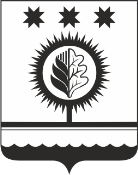 ЧУВАШСКАЯ РЕСПУБЛИКА ЧУВАШСКАЯ РЕСПУБЛИКА ÇĚМĚРЛЕ МУНИЦИПАЛЛĂОКРУГĔН АДМИНИСТРАЦИЙĚЙЫШĂНУ02.12.2022  1007 № Çěмěрле хулиАДМИНИСТРАЦИЯШУМЕРЛИНСКОГО МУНИЦИПАЛЬНОГО ОКРУГА ПОСТАНОВЛЕНИЕ02.12.2022 № 1007   г. ШумерляАДМИНИСТРАЦИЯШУМЕРЛИНСКОГО МУНИЦИПАЛЬНОГО ОКРУГА ПОСТАНОВЛЕНИЕ02.12.2022 № 1007   г. ШумерляО внесении изменения в постановление администрации Шумерлинского муниципального округа Чувашской Республики от 26.05.2022 № 371 «О мерах по реализации части 65.1 статьи 112 Федерального закона «О контрактной системе в сфере закупок товаров, работ, услуг для обеспечения государственных и муниципальных нужд» О внесении изменения в постановление администрации Шумерлинского муниципального округа Чувашской Республики от 26.05.2022 № 371 «О мерах по реализации части 65.1 статьи 112 Федерального закона «О контрактной системе в сфере закупок товаров, работ, услуг для обеспечения государственных и муниципальных нужд» О внесении изменения в постановление администрации Шумерлинского муниципального округа Чувашской Республики от 26.05.2022 № 371 «О мерах по реализации части 65.1 статьи 112 Федерального закона «О контрактной системе в сфере закупок товаров, работ, услуг для обеспечения государственных и муниципальных нужд» 